                                                                                                                              ΑΝΑΡΤΗΤΕΟ ΣΤΟ ΔΙΑΔΙΚΤΥΟΕΛΛΗΝΙΚΗ ΔΗΜΟΚΡΑΤΙΑ					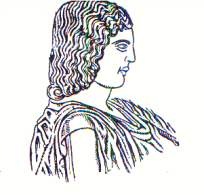 ΓΕΩΠΟΝΙΚΟ  ΠΑΝΕΠΙΣΤΗΜΙΟ  ΑΘΗΝΩΝ                  		Αθήνα, 7-11-2019ΣΧΟΛΗ   ΕΠΙΣΤΗΜΩΝ ΤΩΝ ΖΩΩΝ                                                      Αριθμ. Πρωτ.: 17ΓΡΑΜΜΑΤΕΙΑ ΚΟΣΜΗΤΕΙΑΣΠληροφορίες: Ελπίδα ΠαπαδοπούλουΤαχ. Δ/νση: Ιερά Οδός 75, 11855 Αθήνα           Τηλ.: 210 5294455                                                                   e-mail: lpda@aua.gr                                                                              ΠΡΟΣ: -Μέλη ΔΕΠ,ΕΔΙΠ, ΕΤΕΠ                                                                                            του Τμήματος Επιστήμης                                                                                             Ζωικής  Παραγωγής                                                                      Κοιν.:- Πρυτανεία                                                                        - Γραμματεία Συγκλήτου                                                                          - Δ/νση Διοικητικού                                                                           - Τμήμα Δικτύων -Διαδικτύου                                                                             - Γραμματεία Τμ.ΕΖΠΘΕΜΑ: «Παράταση ημερομηνίας υποβολής υποψηφιοτήτων και μετάθεση της ημερομηνίας εκλογών για την ανάδειξη Αναπληρωτή Προέδρου του Τμήματος Επιστήμης Ζωικής Παραγωγής του  Γεωπονικού Πανεπιστημίου Αθηνών»Σε συνέχεια της με αριθμ. πρωτ. 12/21-10-2019  Προκήρυξης Εκλογών για την ανάδειξη Αναπληρωτή Προέδρου του Τμήματος Επιστήμης Ζωικής Παραγωγής της Σχολής Επιστημών  των Ζώων (ΣΕΖ) του Γεωπονικού Πανεπιστημίου Αθηνών, σας ενημερώνουμε ότι λόγω των προσφάτων καταλήψεων η ημερομηνία υποβολής των υποψηφιοτήτων παρατείνεται έως την Τετάρτη 13-11-2019 και ώρα 13:00 στη Γραμματεία Κοσμητείας της ΣΕΖ. Επισημαίνεται ότι οι υποψήφιοι μπορούν να καταθέσουν την αίτησή τους και με ηλεκτρονικό μήνυμα (e-mail) στην ηλεκτρονική  διεύθυνση lpda@aua.gr.Η  ημερομηνία διεξαγωγής των εκλογών μετατίθεται στις 26 Νοεμβρίου 2019 ημέρα Τρίτη από 9:30 έως 13:00.Στην περίπτωση που χρειαστεί επαναληπτική ψηφοφορία, η εκλογή θα γίνει την ακριβώς επόμενη ημέρα, δηλ. 27-11-2019 και ώρα 9:30 έως 13:00.Το παρόν έγγραφο  θα αναρτηθεί στην κεντρική ιστοσελίδα του ΓΠΑ και θα σταλεί μέσω ηλεκτρονικού ταχυδρομείου σε όλα τα μέλη ΔΕΠ, ΕΔΙΠ και ΕΤΕΠ του Τμήματος Επιστήμης Ζωικής Παραγωγής.Με εκτίμησηΟ ΚοσμήτοραςΙωάννης Οικονομόπουλος                                                                                    Αναπληρωτής ΚαθηγητήςΗ υπογραφή έχει τεθεί  στο Πρωτότυπο που τηρείται στο Αρχείο της Γραμματείας της Σχολής.